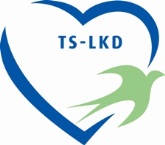 TĖVYNĖS SĄJUNGOS-LIETUVOS KRIKŠČIONIŲ DEMOKRATŲ TARYBAREZOLIUCIJA2014-01-25Dėl referendumo, kuriuo siūloma drausti parduoti žemę ES piliečiams ir sumažinti reikalavimus referendumui sušauktiPraėjusios kadencijos LR Seimas ir Vyriausybė, atsižvelgdami į Lietuvos stojimo į Europos Sąjungą sutartį ir joje numatytas galimybes, derybose su ES komisija pasiekė, kad pagal ES teisę būtų pratęstas žemės ūkio paskirties žemės pardavimo ES piliečiams atidėjimo terminas. Tuo tarpu šiandieninė referendumo iniciatyva šiurkščiai pažeidžia Lietuvos kaip ES narės įsipareigojimus, nes numato uždrausti žemės pardavimą net ES valstybių narių piliečiams. Tokia piliečius klaidinanti  iniciatyva ir nekvalifikuotai parengta referendumo sprendimo formuluotė šiurkščiai prieštarauja buvusio referendumo dėl Sutarties dėl Lietuvos narystės ES sprendimui, ignoruoja Konstitucijoje įtvirtintą tarptautinės sutarties viršenybės principą ir kėsinasi į Konstitucijos vientisumą. Referendumui siūloma Konstitucijos pataisų formuluotė kelia grėsmę, kad siūlomas sprendimas būtų priimtas, jis būtų įvertintas kaip sutarties dėl Lietuvos narystės ES nevykdymas ir, kol Lietuva tokio sprendimo neatšauktų, būtų nutrauktas ES tiesioginių išmokų mokėjimas ir sustabdyta ES 2014-2020 m. laikotarpio parama Lietuvai. Referendumo iniciatoriai taip pat siūlo Konstitucijos pataisą, kuri sumažintų referendumui surengti Konstitucijos reikalaujamą 300 000 iniciatyvą remiančių piliečių skaičių iki 100 000. TS-LKD Taryba mano, kad toks sumažinimas atvertų kelią neatsakingoms iniciatyvoms, keltų politinę sumaištį ir sumenkintų parlamentinę demokratiją, užuot ją stiprinus ir skaidrinus. Palengvintomis sąlygomis būtų inicijuojama daugybė po keliolika milijonų litų kainuojančių referendumų, ypač populistinio pobūdžio klausimais. Tai pakirstų teisinio aiškumo ir tikrumo principų teisinėje valstybėje laikymąsi Lietuvoje, veikiau erzintų ir kiršintų visuomenę, o ne ją telktų tikram darbui. Negalima atverti galimybės lengvai inicijuoti referendumų, kuriais būtų neatsakingai keičiami Konstitucijos straipsniai dėl Lietuvos konstitucinės santvarkos ir valstybės saugumo, ypač euroatlantinės integracijos. Todėl ir referendumo inicijavimui reikalingo piliečių parašų skaičiaus sumažinimas yra žalingas ir galintis kelti grėsmę nacionaliniam saugumui. TS-LKD Taryba pasisako PRIEŠ referendumo su minėtais pasiūlymais rengimą ir ragina TS-LKD narius bei visus Lietuvos žmones nedalyvauti balsavime, jeigu šis referendumas būtų rengiamas.TS-LKD nuosekliai pasisako už teisėtais būdais ribojamą žemės ūkio paskirties žemės įsigijimą ir naudojimą apribojant galimybes žeme spekuliuoti ir ją monopolizuoti. Dar praėjusios kadencijos Seime buvo priimti teisės aktai, ribojantys fizinio ar juridinio asmens turimos žemės ūkio paskirties žemės koncentravimą vienose rankose, nustatantys apleistos, žemės ūkio gamybai nenaudojamos žemės savininkams mokestines priemones. Deja, po 2012 metų Seimo rinkimų mūsų pradėti darbai nebuvo tęsiami. Todėl mes suprantame neišspręstų problemų paskatintą žmonių susirūpinimą ir matome, kad juo piktnaudžiauja politikuojantys populistai, organizuojantys Konstitucijoje įtvirtintai ES narystei prieštaraujantį referendumą.TS-LKD tvirtai remia ir skatina žemės ūkio paskirties žemės įsigijimo ir efektyvaus naudojimo teisinės bazės sugriežtinimą. Reikalausime, kad Vyriausybė Seimo 2014 m. pavasario sesijai pateiktų projektus  įstatymų, senųjų ES valstybių (Vokietijos, Danijos, Austrijos) pavyzdžiu nustatančių  griežtus saugiklius įsigyjantiems žemės ūkio paskirties žemę asmenims, užtikrinančius žemės fondo valdymo skaidrumo ir žemės įsigijimo sandorių viešumą, užkardančius neteisėtą žemės valdų koncentraciją ir spekuliaciją, parengtų žemės ūko paskirties žemės įsigijimo ir naudojimo taisyklės, kad žemės ūkio paskirties žemė Lietuvoje būtų įsigyjama ir naudojama pagal tiesioginę paskirtį, t.y. žemės ūkio produktų gamybai. TS-LKD frakcijai priklausantys  Seimo nariai teiks pasiūlymus ir dalykiškai prisidės prie efektyvų žemės ūkio paskirties žemės įsigijimo reglamentavimą įtvirtinančių įstatymų parengimo ir priėmimo. TS-LKD pirmininkas                                                                             Andrius Kubilius